Photos from A Brighter Tomorrow for Africa’s Feeding Program –Resumed when the children were able to return to school after the quarantine due to the Ebola outbreak.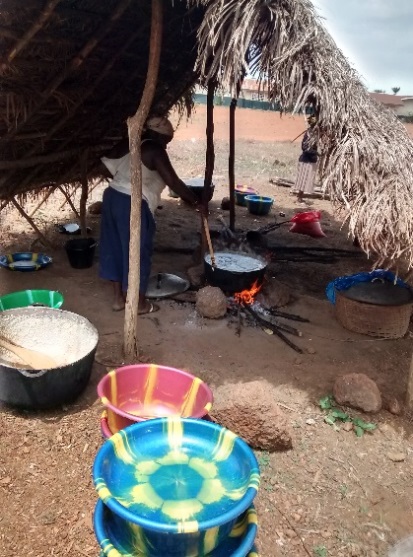 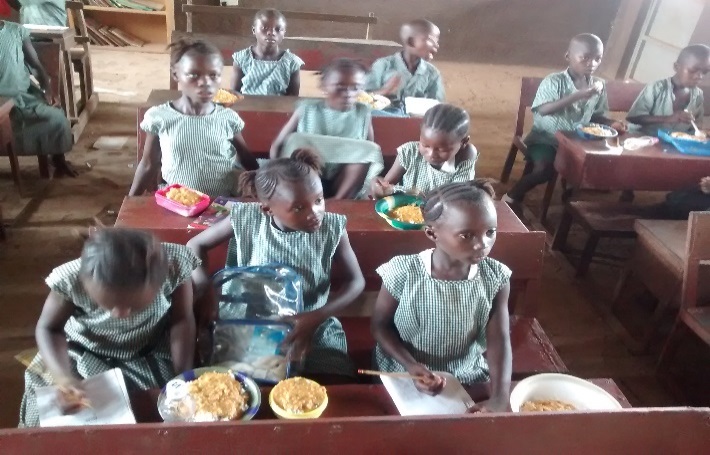 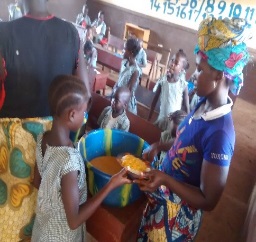 